Kako postići da Europska unija radi 
za svoje građane?Komunikacijski plan 
Europskog odbora regija 
za 2017. godinuOvaj dokument predstavit će se Predsjedništvu Europskog odbora regija 7. prosinca 2017.KontekstOvo je drugi godišnji plan koji Predsjedništvo Europskog odbora regija (OR) mora usvojiti kao dio svoje Komunikacijske strategije za razdoblje 2015. – 2020. U njoj je istaknuta potreba da se Europa ponovno poveže sa svojim građanima preko usmjerene, dvosmjerne komunikacije koja je usredotočena na članove OR-a i u sinergiji s lokalnim i regionalnim vlastima te preko poboljšane suradnje s Europskom komisijom, Europskim parlamentom i Vijećem. Kao i 2016. godine, u ovom se Komunikacijskom planu navodi ograničen broj tematskih prioriteta koji odražavaju političke prioritete OR-a za razdoblje od 2015. do 2020. godine, zajedno s tematskim prioritetima njegovih povjerenstava i komunikacijskih aktivnosti političkih skupina u OR-u. Nadalje, njime se uzima u obzir suradnja OR-a s drugim institucijama EU-a, posebno s Europskim parlamentom i Europskom komisijom.Taj plan izrađen je u svjetlu preliminarnih rezultata Komunikacijskog plana za 2016. godinu, a njegova konačna verzija predstavit će se Predsjedništvu OR-a 22. veljače 2017. Proračunski aspekti tog plana predstavljeni su Povjerenstvu za financijske i administrativne poslove OR-a 14. studenog 2016. Neovisna ocjena učinka strategije i njezine provedbe provest će se tijekom 2017. godine za sastanak Predsjedništva u srpnju. Komunikacija o političkim prioritetima OR-a za razdoblje 2015. – 2020. Komunikacijske aktivnosti OR-a odražavat će pet političkih prioriteta OR-a za razdoblje 2015. – 2020. koji su usvojeni u lipnju 2015. godine:nov početak za europsko gospodarstvo;teritorijalna dimenzija zakonodavstva EU-a;jednostavnija, povezanija Europa;stabilnost i suradnja u okviru Europske unije i izvan nje;Europa građana Europa je budućnosti.Uprava za komunikaciju osigurat će odgovarajuće izvješćivanje o zakonodavnom radu i institucionalnim aktivnostima u tih pet prioritetnih područja te će zahvaljujući integriranoj uporabi najprimjerenijih komunikacijskih sredstava za one aktivnosti koje imaju potencijala za ostvarivanje najvećeg učinka omogućiti dostupnost ključnih informacija o mišljenjima i drugim institucionalnim inicijativama. S obzirom na ograničena sredstva, ispravna kombinacija medija ostvarit će se uporabom OR-ovih službi za medije, audiovizualnih medija, događanja, internetskih stranica, društvenih medija i publikacija, uzimajući u obzir vrijednost objave, političku i institucionalnu važnost i potencijalne ciljne skupine utvrđene u strategiji.Tijekom 2016. godine politički kontekst znatno se izmijenio. Konkretno, plenarno zasjedanje OR-a održano 11. listopada 2016. označilo je početak velike političke inicijative „Razmišljanje o Europi. Sadašnjost i budućnost”, kojom se predviđa znatna promjena u komunikacijskim aktivnostima kojima su obuhvaćeni dijalozi s građanima, lokalna događanja i druge komunikacijske aktivnosti u kojima je ključno slušati građane na terenu i slati povratnu informaciju u Bruxelles. U kontekstu 60. obljetnice Ugovora iz Rima i razdoblja nakon nje političko vodstvo Europskog odbora regija želi vratiti povjerenje i izgraditi Europu koja je bliža građanima. To je glavna misao petogodišnje komunikacijske strategije „Ponovno povezivanje Europe s njezinim građanima uspostavljanjem dijaloga između lokalne razine i razine EU-a”. S obzirom na zahtjeve provedbe „Razmišljanja o Europi”, to bi trebala postati zasebna prioritetna komunikacijska tema u cilju 5. političkog prioriteta. Budući da je većina konkretnih prednosti EU-a u ulaganjima, rastu i zapošljavanju, nov početak za europsko gospodarstvo bio bi tema u cilju 1. političkog prioriteta. A s obzirom na prevladavajuću zabrinutost građana zbog migracija i integracije izbjeglica, to bi trebalo postati trećom prioritetnom temom za komunikaciju.Komunikacijske kampanje za 2017. godinuIako će se izvješćivati i o relevantnim aktivnostima članova OR-a, sredstva će biti usmjerena na ograničen broj tema za koje se očekuje da će biti posebno važne u 2017. godini. s obzirom na političke prioritete OR-a i Program rada Komisije za 2017. Kao i 2016. godine, pristup usmjeren na članove dovest će do pojačane podrške lokalnim aktivnostima u državama članicama, kao što su dijalozi s građanima. U tom će se pogledu dodatno razvijati postojeća suradnja i partnerstvo s institucijama Europske unije. Za svaku od triju kampanja u 2017. godini podnijet će se niz komunikacijskih alata preko operativnih planova, uključujući: informacijske pakete za članove OR-a kojima su obuhvaćeni retorika/izjave, primjeri projekata, kratke upute / informativni članci, prezentacije, infografike, videozapisi. aktivnosti medija i tiska, uključujući medijska partnerstva, novinarske seminare itd.; aktivnosti na internetu, audiovizualne aktivnosti i aktivnosti na društvenim medijima; ključna događanja, konferencije i seminare. Detaljan pregled aktivnosti koje se predlažu za opće prioritete i tematske kampanje prikazan je u Dodatku I.1. kampanja: razmišljanje o Europi – sadašnjost i budućnostRezultat referenduma o izlasku Ujedinjene Kraljevine iz EU-a (tzv. Brexit) samo je jedan znak dosad neviđeno niske razine povjerenja građana u sposobnost Europske unije da ispuni njihova očekivanja. Potreba da se mišljenja građana poslušaju i uzmu u obzir ključna je te se nigdje ne može bolje organizirati kao na lokalnoj razini. „Komunikacija o Europi” u dvosmjernom uzlaznom postupku počinje u našim gradskim vijećnicama, a članovi OR-a logični su partneri koji to mogu omogućiti. Taj komunikacijski prioritet postao je još važniji nakon zahtjeva koji je predsjednik Europskog vijeća Donald Tusk poslao predsjedniku OR-a u studenome 2016. godine, u kojemu od OR-a traži da izradi mišljenje o temi „Razmišljanje o Europi: glas regionalnih i lokalnih vlasti radi ponovne izgradnje povjerenja u Europsku uniju”. OR je pozitivno reagirao na taj zahtjev te se uključio u politički postupak koji vodi do usvajanja tog mišljenja 2018. godine, nakon opsežnog postupka savjetovanja u koji će biti uključeni građani.OR je preko intenzivne suradnje s ostalim institucijama EU-a već dao argumente za bolje usklađen i strukturiran pristup za decentraliziranu komunikaciju i ostvario, primjerice, cilj „500 dijaloga s građanima do izbora za Europski parlament 2019. godine”, koji je predložio u svojem mišljenju o temi „Ponovno povezivanje građana s Europom” usvojenom u prosincu 2014. godine, koje sada postaje referentna točka za događanja koja organizira Europska komisija. Tijekom 2017. godine, posebno u okviru mišljenja koje je zatražilo Europsko vijeće, OR će se više usredotočiti na takva lokalna događanja. OR će iskoristiti svoje sastanke koji se održavaju u državama članicama za aktivnosti dopiranja do građana te će podržati članove u organiziranju zasebnih dijaloga s građanima i raspravama u gradskim vijećnicama u njihovim izbornim jedinicama. Nadalje, članovi OR-a i njihovi zamjenici poticat će se na prisustvovanje događanjima trećih strana, posebno u suradnji s institucijama EU-a, ali i u cilju podizanja razine svijesti uoči izbora za Europski parlament 2019. godine. Kad god bude moguće, članovi OR-a ili njihovi zamjenici pozivat će se na suradnju s političkim vođama na razini EU-a te nacionalnoj, regionalnoj i lokalnoj razini kako bi pridonijeli raspravi o budućnosti EU-a. Zabrinutost, potrebe i ambicije građana koji sudjeluju u tim lokalnim događanjima dijelit će se sa svim institucijama EU-a i nacionalnim partnerima preko komunikacijskih aktivnosti, mišljenja određenog za Europsko vijeće i uobičajenog zakonodavnog rada OR-a. Građani koji sudjeluju i žele biti obaviješteni o popratnim mjerama za dijaloge s građanima primit će povratnu informaciju u skladu s postojećim pravilima o zaštiti podataka.2. kampanja: poticanje zapošljavanja, rasta i ulaganja u europske regije i gradoveTa je kampanja počela 2016. godine te će se nastaviti. Predstavlja potrebu da se regionalne i lokalne vlasti uključe u javna i privatna ulaganja, da se promiče gospodarska, društvena i teritorijalna kohezija za sve regije i gradove u EU-u te da se potiče razmjena i učenje o politikama u tom kontekstu. Rasprava o proračunu EU-a nakon 2020. godine razradit će se tijekom 2017. godine, a OR će predstaviti mišljenja regija i gradova o proračunu i zakonodavnim prijedlozima koji će slijediti, posebno u pogledu kohezijske politike i ruralnog razvoja.U komunikacijskim aktivnostima iskoristit će se mišljenja, studije, seminari, konferencije i publikacije OR-a, a povezane poruke i aktivnosti doživjet će vrhunac tijekom 15. europskog tjedna regija i gradova (9. – 12. listopada), u prvom govoru predsjednika OR-a o temi „Stanje teritorija u Europskoj uniji: regije, gradovi i sela”. Operativni plan kojim je obuhvaćena ta kampanja s ključnim komunikacijskim prekretnicama za budućnost kohezijske politike i akcijski plan OR-a o ulaganjima bit će dogovoreni, čime će se zajamčiti veza s radom povjerenstava OR-a.3. kampanja: podrška globalnoj stabilnosti u vidu regionalne i lokalne suradnjeRasprave o lokalnim dimenzijama vanjskih odnosa i politika EU-a nastavit će se tijekom 2017. godine. Migracije i integracija izbjeglica bit će neke od ključnih tema te kampanje, nadovezujući se na forum o integraciji iz prosinca 2016. godine te usvojena mišljenja OR-a o migracijskim pitanjima. Stalni migracijski tokovi, izazovi integracije i nestabilnost u istočnom i južnom susjedstvu EU-a i dalje predstavljaju izazov na svim razinama upravljanja. Građani s pravom očekuju da će Europa znatno pridonijeti slobodi, solidarnosti i sigurnosti u tom pogledu. Još jednim važnim područjem mogu postati klimatske promjene i popratne mjere nakon konferencije COP 22. Na temelju tih i povezanih političkih područja i inicijativa OR će tijekom 2017. nastaviti sa svojim političkim aktivnostima i aktivnostima umrežavanja, posebno produbljujući svoju suradnju s regionalnim i lokalnim predstavnicima preko svojih skupština ARLEM-a i CORLEAP-a te drugih međunarodnih tijela i mreža. Sastanak Predsjedništva na Malti u veljači 2017. bit će ključan datum za tu kampanju. Tijekom 2017., komunikacijske aktivnosti na razini EU-a i lokalnoj razini pridonijet će podizanju razine svijesti o tim pitanjima među dionicima i javnošću te će potaknuti razmjenu primjera dobre prakse. Bit će dogovoren operativni plan s ključnim komunikacijskim prekretnicama za tu kampanju, čime će se zajamčiti veza s radom povjerenstava OR-a.Komunikacija OR-a za 2017. godinu: opće i inovativne aktivnostiPristup „kampanje” koji je prvi put primijenjen 2016. godine i koji je trebao osigurati usredotočenost na ograničen broj tema u medijskim aktivnostima i događanjima zahtijevat će usmjereniji okvir tijekom 2017. U tom će pogledu dodjela zadaća za voditelje kampanja biti konkretnija te će obuhvaćati rad skupina u kampanji koje se sastoje od predstavnika različitih odjela. Potrebno je dodatno razviti skupinu komunikatora kako bi postala neslužbena mreža za razmišljanje, pregled stanja i dijeljenje rezultata komunikacijskih aktivnosti tijekom godine. Tijekom 2017. iskoristit će se rezerva od 10 % proračuna kako bi se ispitali inovativni pristupi u komunikaciji, npr. kombiniranjem različitih medija, kao i za vrednovanje vanjskog utjecaja. Ovo će biti prioriteti za 2017. godinu te se predstavljaju po jedinicama:Odnosi s tiskom i drugim medijima U usluge su uključeni odnosi s tiskom i drugim medijima kojima upravlja tim službenika za odnose s medijima i audiovizualni tim za video i foto-produkciju i distribuciju. U suradnji s drugim uslugama i upravom, alat za planiranje komunikacije OR-a stalno se ažurira te objedinjuje sve komunikacijske aktivnosti tijekom razdoblja od nekoliko mjeseci. Službenici za odnose s medijima blisko surađuju s povjerenstvima OR-a, dopisnicima u Bruxellesu i medijima u jednoj zemlji ili više njih. Audiovizualni tim izrađuje audiovizualne materijale za medije i društvene medije. On prati glavne službene i informativne događaje OR-a i povezuje se s europskim, nacionalnim, regionalnim i lokalnim televizijskim kanalima. Prioriteti za 2017. uključuju:Medijsko partnerstvo: s obzirom na uspješnost postojećih partnerstava (Španjolska, Italija, Poljska), širenje zemljopisnog opsega na još jednu ili dvije zemlje i ispitivanje više kratkoročnih partnerstava povezanih s kampanjom ili događajima. Posjeti novinara: s obzirom na navedeni prioritet i ograničen proračun, posjeti novinara bit će usredotočeni na plenarne sjednice i glavna događanja (osobito ona za koje se smatra da imaju značajan komunikacijski potencijal u odnosu na članove).Audiovizualna produkcija: s obzirom na ograničen doseg pojedinačnih intervjua, smanjit će se broj produkcija i staviti naglasak na sažeta izvješća s plenarnih sjednica i na nove oblike informiranja, kao što su tematski dosjei o ograničenom broju mišljenja.Događanja: Dva tima za konferencije i tim za posjete osiguravaju koncepte, standarde kvalitete i savjete za planiranje događanja za službe OR-a i u kontekstu lokalnih događanja. Za lokalna događanja i konferencije kojima je OR domaćin, a koordiniraju ih vanjski organizatori, provodi se postupak koji uključuje sve službe OR-a. Tim za posjete bavi se zahtjevima za posjete, logističkim pripremama i planiranjem, koordinira tim javnih govornika i surađuje s odjelima usluga za posjetitelje drugih institucija EU-a. Prioriteti za 2017. uključuju:Europski tjedan regija i gradova: ponovno razmatranje formata uvodnog zasjedanja, razvijanje strategije objava za novi godišnji govor predsjednika OR-a „Stanje teritorija u Europskoj uniji: regije, gradovi i sela” i preusmjeravanje događanja u tematskom i organizacijskom smislu. EuroPCom: planiranje izdanja za 2017. u studenome umjesto u tjednu nakon Europskog tjedna regija i gradova, rad na većoj interaktivnosti i provedbi projekata s pomoću lokalnih vlasti u suradnji s delegacijama Europske komisije, informacijskih ureda Europskog parlamenta i informacijskih centara Europe Direct. Djelovanje OR-a potrebno je nadopuniti zaključcima i prijedlozima s konferencije EuroPCom.Lokalna događanja / dijalozi s građanima: pristup započet 2016. proširit će se, a suradnja s lokalnim vlastima i institucijama EU-a pojačati.Publikacije, društvena i digitalna komunikacija: Opće usluge uključuju povezivanje članova OR-a i njihovih općina s institucijama EU-a u Bruxellesu s pomoću širokog raspona kanala digitalnih i društvenih medija, kao i tiskanih i elektroničkih publikacija. Osim toga, digitalni sadržaj neprestano se razvija. Savjeti i razmjena u pogledu internetske komunikacije, društvenih medija i publikacija bit će dostupni članovima OR-a i njihovim kolegama u OR-u i institucijama EU-a. Prioriteti za 2017. uključuju:Događanja na internetu: ispitivanje novih mogućnosti za objavu događaja OR-a na internetu, uključujući interaktivnost sa sljedbenicima; izvući pouke iz masovnih otvorenih internetskih tečaja (MOOC) iz 2016. i pojačati suradnju s drugim institucijama EU-a u pogledu učenja preko interneta. Publikacije: digitalizacija časopisa „Regije i gradovi Europe” i objedinjenje s e-vijestima.Vizualni identitet: primjena novog grafičkog identiteta u svim publikacijama i postupno ukidanje svih neinstitucionalnih logotipa do sredine 2017.Internet: preoblikovanje početne internetske stranice i umetanje novog logotipa OR-a na sve stranice prema redoslijedu utemeljenom na posjećenosti stranice. Očekuje se priprema potpune revizije u 2018. koja će obuhvatiti povezane unutarnje radne postupke i integraciju vanjskih internetskih stranica.Društveni mediji: predstavljanje preporuka koje se odnose na društvene medije za članove OR-a, uključujući obuku, i pravila ponašanja za osoblje OR-a. Objedinjavanje službenih računa OR-a na različitim kanalima.Negativni prioritetiS obzirom na ugovorna sredstva, OR neće moći skretati pozornost na sve aktivnosti povezane sa svim temama na svim razinama. Bit će važno dodjeljivati sredstva u skladu s institucionalnim prioritetima i proračunom na temelju rezultata. Vrednovanje i procjena učinka Nadzor i vrednovanje komunikacijskih aktivnosti u 2017. bit će konsolidirani i bolje integrirani. Postojeća izvješća o medijima, događanjima i internetskim objavama i rezultatima bit će usklađena u cilju podnošenja sveobuhvatnih mjesečnih izvješća upravi OR-a i političkim klubovima. Štoviše, posebni pregledi aktivnosti i alata kao što su informativni paketi, novinarske/medijske aktivnosti, događanja, mrežna i internetska sredstva provest će se među relevantnim ciljanim skupinama. Povezani pokazatelji navedeni su u Prilogu II. Prije druge polovice 2017. provest će se vanjska evaluacija Komunikacijske strategije OR-a za razdoblje 2015. – 2020. s pomoću kombinacije internetske ankete i intervjua s ciljnim skupinama kako bi se procijenio učinak komunikacijskih planova za 2015. i 2016. i petogodišnje strategije. U internetskoj anketi regionalne i lokalne dionike (uključujući članove) pitat će se: jesu li vidjeli/čuli za komunikacijske aktivnosti o trima tematskim kampanjama (cilj: 50 %, referentne vrijednosti nedostupne);smatraju li da OR kao tijelo utječe na proces politika EU-a iz lokalne/regionalne perspektive (cilj: prosječni rezultat 3,5 na ljestvici od 5; referentna vrijednost 2015.: 3,15);smatraju li korisnima komunikacijske usluge i alate koje osigurava OR.U intervjuima (uzorak se sastoji od članova OR-a, institucijskih partnera EU-a i regionalnih/lokalnih dionika) procijenit će se kakav su dojam ostavile komunikacijske aktivnosti (osviještenost, sudjelovanje, vrednovanje), posebice tri tematske kampanje. Isti postupak ponovit će se u 2019.Sredstva i proračunKomunikacijski plan za 2017. izradit će se s pomoću sredstava sličnih onima koja su bila dostupna prethodnih godina. Uprava za komunikaciju OR-a trenutačno ima 51 zaposlenika. Komunikacijske aktivnosti koordiniraju se s ostalim odjelima i tajništvima političkih klubova.Godišnji operativni proračun u 2017. iznosit će 1 935 629 EUR i financirat će četiri linije proračuna:439 850 EUR za organizaciju događaja (u Bruxellesu ili na decentraliziranim lokacijama) u partnerstvu s lokalnim i regionalnim vlastima, s njihovim udrugama i institucijama EU-a (proračunska linija 2542);682 210 EUR za odnose s medijima s europskim, nacionalnim, regionalnim, lokalnim ili specijaliziranim medijima i partnerstva s audiovizualnim, pisanim ili radijskim medijima (proračunska linija 2600);774 471 EUR za produkciju digitalnog sadržaja i distribuciju audiovizualnih, elektroničkih ili internetskih informacijskih potpora (proračunska linija 2602);39 098 EUR za dokumentiranje i knjižnične troškove, uključujući pretplate na specijalizirane medije (proračunska linija 2622).Detaljnija raspodjela proračuna prema proračunskim naslovima i području djelovanja predstavljena je Povjerenstvu za financijske i administrativne poslove (CFAA) 14. studenog 2016.**	*Dodatak I. – Pregled posebnih komunikacijskih aktivnosti za 2017.Tisak i medijiRazrada materijala za pripovijedanje usmjerenih na članove koji stvarnim političarima omogućuju predstavljanje stvarnih priča o uspjehu stvarnih ljudi.Razrada i provedba usredotočenih tiskovnih i medijskih aktivnosti o tematskim kampanjama u suradnji s Europskim parlamentom, Vijećem EU-a i Europskom komisijom.Daljnja razrada postojećeg pristupa medijskim partnerstvima s nacionalnim novinskim agencijama i istraživanje mogućnosti razvijanja novih ad hoc partnerstava povezanih s organizacijom određenih događanja (npr. lokalnih događanja). Daljnja konsolidacija usluga novog audiovizualnog tima u smislu sinergija s uredima drugih institucija EU-a i odnosa s nacionalnim/regionalnim radiotelevizijskim stanicama.DogađanjaOrganizacija lokalnih događanja u okviru „Promišljanja o EU-u – sadašnjost i budućnost”.Organizacija 15. europskog tjedna regija i gradova od 9. do 12. listopada 2017. u Bruxellesu, u suradnji s GU REGIO te 180+ lokalnih događanja u regijama i gradovima EU-a. U tom okviru, prvo izvješće „Stanje teritorija u Europskoj uniji: regije, gradovi i sela” bit će predstavljeno kao nastavak na „Promišljanja o EU-u – sadašnjost i budućnost”.Zajedničko organiziranje i održavanje događanja u prostorima OR-a o pomno odabranim tematskim prioritetima, na primjer usporedno s plenarnim zasjedanjima OR-a i u suradnji s relevantnim glavnim upravama Europske komisije i ostalim dionicima. Organiziranje 8. europske konferencije o javnoj komunikaciji (EuroPCom) o temi „Povezivanje europskih rasprava” (još nije potvrđeno) u studenome 2017. u suradnji s Europskom komisijom, Europskim parlamentom, Vijećem i Europskim gospodarskim i socijalnim odborom.Iskorištavanje postojećih i novih komunikacijskih aktivnosti lokalnih i regionalnih vlasti i njihovih udruženja, suradnja s informacijskim centrima Europe Direct (EDIC), delegacijama Europske komisije u državama članicama i Uredom za informiranje Europskog parlamenta (EPIO) te drugim mrežama. Razrada „poslovnih modela” i donošenje strateških usporedbi u cilju poticanja takve suradnje na tematskim i/ili geografskim razinama te predlaganje da svaki član OR-a tijekom godine sudjeluje u barem dvama lokalnim događanjima u obliku dijaloga građana ili dionika o ovoj prioritetnoj temi. Sadržaj na internetu, društvenim medijima i digitalni sadržajProvođenje digitalizacije publikacija kako je određeno Strategijom o digitalnoj komunikaciji koju je Predsjedništvo usvojilo 10. listopada 2016. Na temelju analize troškova informiranja i potrebe da se prošire materijali za nacionalna izaslanstva, časopis Regije i gradovi Europe (tisak) integrirat će se u sustav e-vijesti.Poboljšavanje učinka sadržaja na temelju alata za praćenje društvenih medija i međuinstitucijskog internetskog statističkog alata, koji će omogućiti praćenje učinka i stalno prilagođavanje sadržaja. Na početnoj stranici, pokraj dijela stranice o predsjedniku (na lijevoj strani) i o članovima (u sredini), prikazane aktivnosti obuhvaćat će najgledanije stavke iz vijesti, događanja, mišljenja itd. („sadržaj prilagođen korisniku”). Također će biti prikazane poveznice na internetske stranice političkih klubova. Određivanje funkcionalnih specifikacija i grafičkog dizajna buduće internetske stranice OR-a.Razradit će se nova serija „digitalnih događanja” prema modelu masovnih otvorenih internetskih tečajeva (MOOC) koji je proveden i evaluiran u 2015. i 2016.Inovacije će biti usmjerene na dopiranje do ciljnih skupina publike preko najprikladnijih kanala, kao što su društveni mediji, komunikacija e-poštom, internetske ili digitalne publikacije.**	*Dodatak II. – Pokazatelji rezultata Odnosi s tiskom i drugim medijimaIzvješća za medije sastavljat će se jedanput mjesečno ili nakon plenarnih sjednica i glavnih događanja, na kojima će postignuća biti predstavljena s obzirom na navode i objave u medijima, uključujući audiovizualne medije. Ta će izvješća također sadržavati kvalitativnu analizu po temama i zemljama. DogađanjaKao i do sada, rezultati i učinci glavnih događanja OR-a bit će dokumentirani u vrednovanjima i zapisnicima. Osim istraživanja o zadovoljstvu sudionika, procjene će uključivati informacije o učinku događanja OR-a, npr. u odnosu na popratne aktivnosti lokalnih administracija. Publikacije, internetski i društveni mediji Mjesečna izvješća sastavljat će se jedanput mjesečno ili nakon plenarnih sjednica i glavnih događanja na kojima će postignuća biti predstavljena s obzirom na objave. Nadalje, postojeći i novi alati primijenit će se za bolje praćenje korištenja publikacijama OR-a i internetskim izvorima. U određenim prigodama provest će se namjenske evaluacije u cilju poboljšanja korisnosti tiskanih i internetskih publikacija OR-a. **	*Dodatak III. – Struktura, zadaci i osoblje Uprave za komunikacijuUprava za komunikaciju (D) upravlja raznim komunikacijskim alatima OR-a kao što su odnosi s medijima, konferencije i događaji, digitalna komunikacija, uključujući internetsku komunikaciju i društvene medije te publikacije. Ova uprava broji ukupno 51 članova osoblja (22 AD, 20 AST, 2 END, 7 CA). Upravljačka razina Uprave (2 AD, 3 AST, 1 CA) također obuhvaća tim za nadzor proračuna za komunikaciju. U trima odjelima Uprave navedeno osoblje zaduženo je za sljedeće zadatke: Tisak i odnosi s medijima (D 1): Odjel (10 AD, 3 AST, 2 CA) podupire članove i službe OR-a održavanjem odnosa s tiskom i medijima i pružanjem audiovizualnih usluga. Obuhvaća tim službenika za odnose s medijima i audiovizualni tim za video i foto-produkciju i distribuciju. Odjel D 2 – Događanja: Odjel (5 AD, 7 AST, 2 END) podupire članove i službe OR-a organiziranjem događaja te obuhvaća tim koji jedanput godišnje organizira Europski tjedan regija i gradova, tim za konferencije i tim za posjete.Odjel D 3 – Društveni i digitalni mediji, publikacije: Odjel (5 AD, 7 AST, 4 CA) podupire članove i službe OR-a na području komunikacija na društvenim i digitalnim medijima, publikacija i grafičkog dizajna. Sastoji se od dvaju timova koji se bave društvenim i digitalnim medijima i publikacijama._____________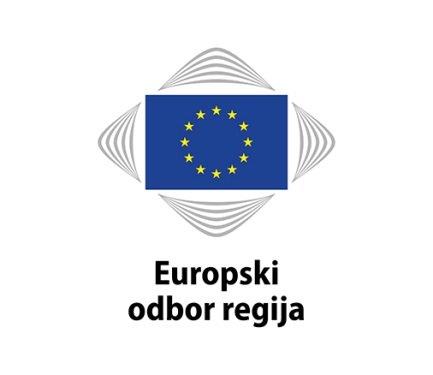 